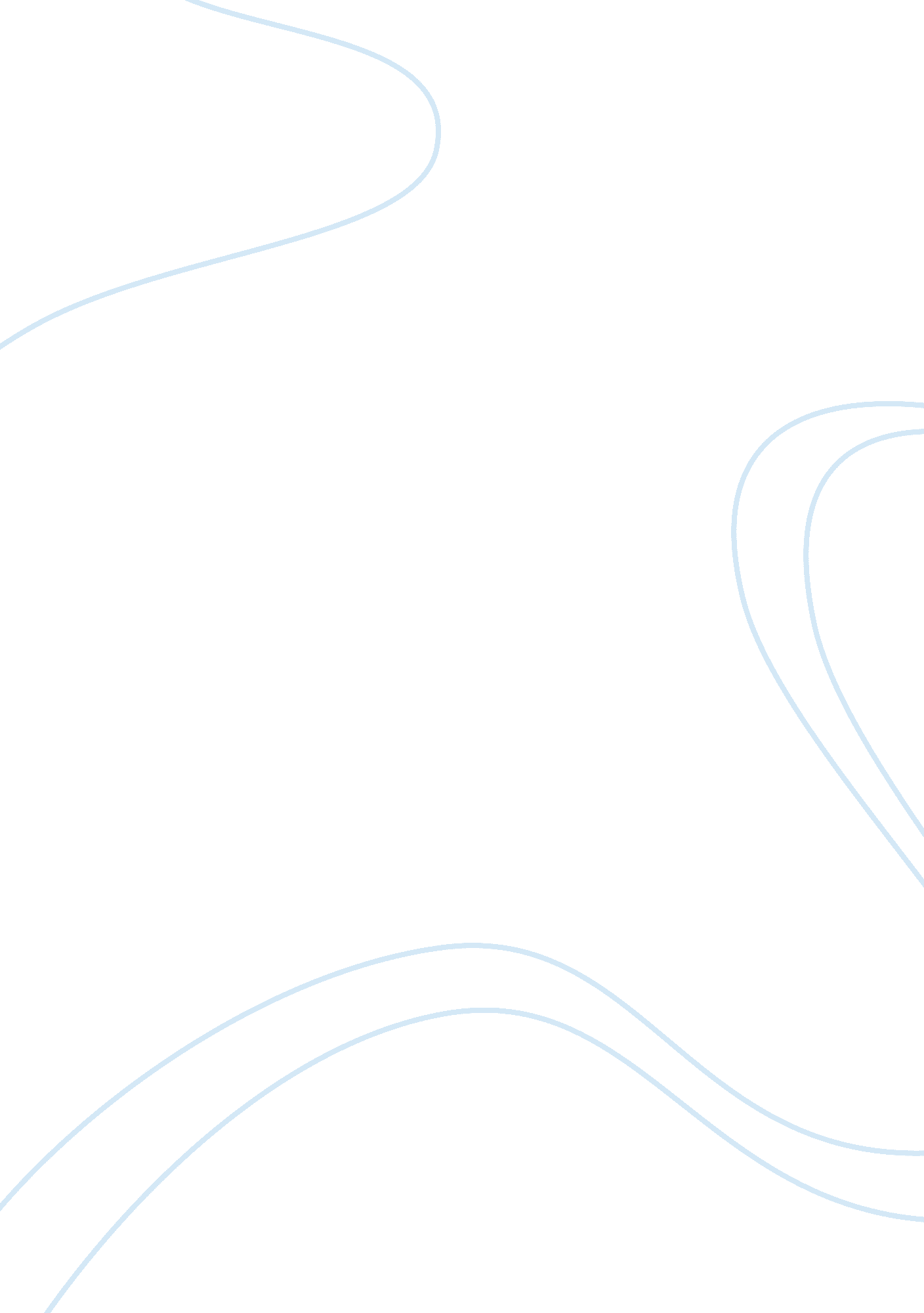 Cace customer tracking system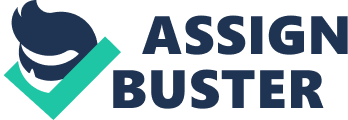 The administrator will input the following information for the new user of the system which is the following; Name, Age, Address, Contact Number, Valid ID number, Kinds of Scholarship, and lastly the administrator will now ask the client to put his thumb in the device for Biometrics authentication purposes. The next time the client will enter into the CACE office for any purpose, the client will just put his thumb into the device and the device will recognize the client. There will be a user interface for what will be the client purpose. The client attendance including the real-time and purpose will be automatically being log in to the administrator database and into the MIS office. Purpose and objectives The system aims to develop software that is expected to save time, and effort in finding the attendance record of the client. The system will include more details regarding the customer’s profile compared to the traditional attendance monitoring system. The computer will show all the related data of the clients they want to trace. The system will trace who are the clients entered the office in specific time and date. The attendance tracking system will help the CACE office in evaluating the attendance consistency of each of the client. In this case, they can also give incentives to the client’s mentor. Statement of the problem CACE attendance management system was on the traditional way of recording the attendance of their client by using a paper based log-in. Sometimes the director asked his secretary to search for a client’s record regarding what purpose the client did and what specific time he/she entered to the CACE office. It often takes a lot of time in searching the record because they search manually from the paper log-in form. The attendance is much important to the CACE office because in here they can trace the client’s attendance and it will be helpful for future evaluation with his/her mentors. Scope and Limitations The system will help the CACE personnel to track the attendance of each of the client’s whether the clients is scholar coming from inside or outside the SMU. The system will include the functionality that can determine what purpose the client did in a specific activity. The system has the capability to trace the individual information of the client including the time and the purpose of the client in visiting the office. The MIS office will have the authority to have an access to the tracking system because they are the authorized personnel to monitor all the system in the Saint Mary’s University. The system will not include the attendance of the CACE personnel; it will be only focused on the client’s attendance. Payments and other non-related activities beside from attendance and purpose of the clients are not included. Significance of the Study The study can contribute for the current problem of the CACE office in tracking the attendance of the clients. This attendance is very much important to the CACE administration because in the system they can trace what would be their corresponding evaluation in each of the client and the feedback to their mentor. The study is also more efficient in logging for the attendance because the system will be incorporated to the respected MIS office with great office administrators. Definition of terms Biometrics refers to technologies used to detect and recognize human physical characteristics. In the IT world, biometrics is often synonymous with “ biometric authentication,” a type of security authorization based on biometric input. (Techterms)Tracking is the act or process of following something or someone. (Thefreedictionary) TESDA or Technical Education and Skills Development is an agency of the Philippine government under the Department of Labor and Employment responsible for managing and supervising technical education and skills development in the Philippines. (Wikipedia) TVET or Technical Vocational Education and Training is used as a comprehensive term referring to those aspects of the educational process involving, in addition to general education, the study of technologies and related sciences, and the acquisition of practical skills, attitudes, nderstanding and knowledge relating to occupations in various sectors of economic and social life. (Unesco)CHED or Commission on Higher Education of the Philippines, is attached to the Office of the President for administrative purposes. It covers both public and private higher education institutions as well as degree-granting programs in all post-secondary educational institutions in (Wikipedia) ETEEAP or Expanded Tertiary Education Equivalency and Accreditation Program (ETEEAP) is an assessment and accreditation program in which prior work experience and other non-traditional means of education are awarded corresponding academic credits. Run by the Commission on Higher Education, in partnership with colleges and universities all across the country, the academic credits awarded through the program can be used to work towards a corresponding degree in the applicant’s preferred field. (wikipilipinas) CACE Customer Relationship Management System Rationale Customer Relationship management system is a software that makes a communication between the user and administrator. In this process, the CACE office will be stand as the administrator and the MIS office will act as the Super Admin. The system will have an interface which allows the administrator to post information like schedules of a particular exam, seminars and other important things that a qualified client can attend. This information will be send to the client according to what kind of scholars they are. The message will be sent via e-mail format or in SMS format. The mass sending of message to the client is very helpful in order to lessen the time of the administrator to inform those clients about the important schedules of the examinations and assessments. On the other hand, the client can have his/ her feedback on the message he received. The software will use a tool and an access coming from either Globe or Smart Telecommunication for the Online and SMS communication. All the sent items and the transactions will be log and save in to the Administrator database for future evaluation. 